PROJEKTY I PROGRAMY (W TYM WŁASNE)  REALIZOWANE W SP 109 w ROKU SZKOLNYM 2021/2022Opracowanie: Aleksandra Floriańska 28.01.2022 r.Nazwa projektu/programuKtóre klasy realizująKtóre klasy realizująKtóre klasy realizująKoordynatorKoordynatorKoordynatorKoordynatorKoordynatorCele projektu/programuProszę napisaćLogo programu /projektuLogo programu /projektuLogo programu /projektuTermin realizacjiTermin realizacjiPodmiot zewnętrzny, który pełni patronat nad projektem/ konkursemCertyfikat„Więcej Wiem Mniej Choruję”Oddziały przedszkolneKl.1-3Oddziały przedszkolneKl.1-3Oddziały przedszkolneKl.1-3Magdalena ParzychowskaWioletta ZatorskaMagdalena ParzychowskaWioletta ZatorskaMagdalena ParzychowskaWioletta ZatorskaMagdalena ParzychowskaWioletta ZatorskaMagdalena ParzychowskaWioletta ZatorskaZwiększenie wiedzy na temat chorób związanychZ nieprzestrzeganiem higieny.Wykształceniei utrwalenienawyków higienicznychwśród dzieci w miejscach zagrożeń (toaleta,kuchnia, zabawa ze zwierzętami, obcowaniezrówieśnikami, nowe strefy klimatyczne)Zwiększenie wrażliwości dzieci na zachowaniahigieniczne w czasie swojej choroby i choroby innych.Wzrost wiedzy o rolii znaczeniu szczepień ochronnychwśródrodziców, opiekunów, nauczycieli.Zwiększenie wiedzy o zagrożeniach chorobamizakaźnymi w innych strefach klimatycznych.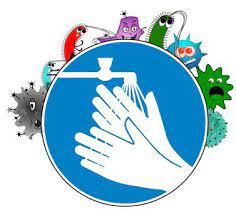 Rok szkolny 2021/22Rok szkolny 2021/22Powiatowa Stacja Sanitarno – Epidemiologicznaw m. st. WarszawieLepsza Szkoła8a, 7c8a, 7c8a, 7c8a, 7cJoanna LewickaJoanna LewickaJoanna LewickaJoanna LewickaSprawdzenie kompetencji uczniów na podstawie testów i porównanie ich z wynikami uczniów w całej Polsce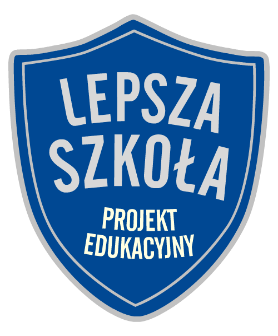 Rok szkolny 2021/22Rok szkolny 2021/22Wydawnictwo GWOJa w Internecie. Jak dbać o swoje bezpieczeństwo w sieci?8a8a8a8aJoanna LewickaJoanna LewickaJoanna LewickaJoanna LewickaPoznanie mechanizmów odpowiedzialnych za nasze zachowanie w Internecie oraz różnic między hejtem a konstruktywną krytyką.Rozwijanie asertywności.Trenowanie pracy zespołowej.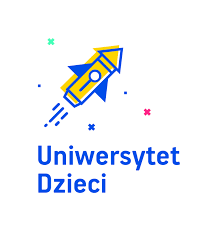 Rok szkolny 2021/22Rok szkolny 2021/22Uniwersytet DzieciProjekt edukacyjny: Praca projektowa. Jak zrealizować projekt?Ratujemy i uczymy ratować6c8b2c6c8b2c6c8b2c6c8b2cBeata Wojdat - dla klasy 6cMarta Płachecka – dla klasy 8bKatarzyna StaniecBeata Wojdat - dla klasy 6cMarta Płachecka – dla klasy 8bKatarzyna StaniecBeata Wojdat - dla klasy 6cMarta Płachecka – dla klasy 8bKatarzyna StaniecBeata Wojdat - dla klasy 6cMarta Płachecka – dla klasy 8bKatarzyna StaniecWzmocnienie samoświadomości, kreatywności i innowacyjnego myślenia, empatii oraz umiejętności współpracy przy projektach:-  zyskanie wiedzy, jak planować i przeprowa-dzać projekt,- nauczenie się, jak dzielić się zadaniami          w grupie, współpraco-wać i dążyć do wspól-nego celu,- rozwinięcie kompe-tencji tj. kreatywność, samoświadomość, elastyczność, pewność siebie i współpraca.Nauka pierwszej pomocy. Umiejętność zachowania się w sytuacji zagrożenia.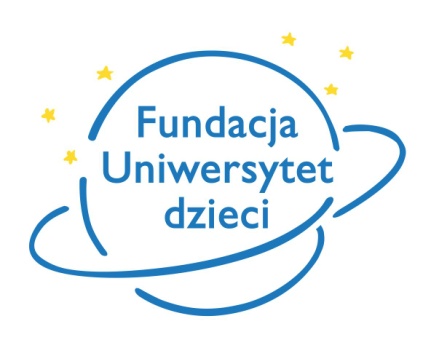 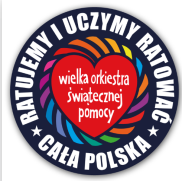 1 września 2021 -19 maja 2022 r.Rok szkolny 2021/221 września 2021 -19 maja 2022 r.Rok szkolny 2021/22Fundacja Uniwersytet DzieciWOŚPLepsza szkoła:  Wielki Egzamin -projekt edukacyjny dla uczniów i nauczycieli organizowany przez Gdańskie Wydawnictwo Oświatowe5c5c5c5cBeata Wojdat - dla klasy 5cBeata Wojdat - dla klasy 5cBeata Wojdat - dla klasy 5cBeata Wojdat - dla klasy 5c1. Systematyczne sprawdzanie umiejętności i wiedzy uzyskanych przez uczniów w czasie pracy na lekcjach języka polskiego.2. Przygotowanie do jak najlepszego  napisania w przyszłości Egzaminu ósmoklasisty z języka polskiego.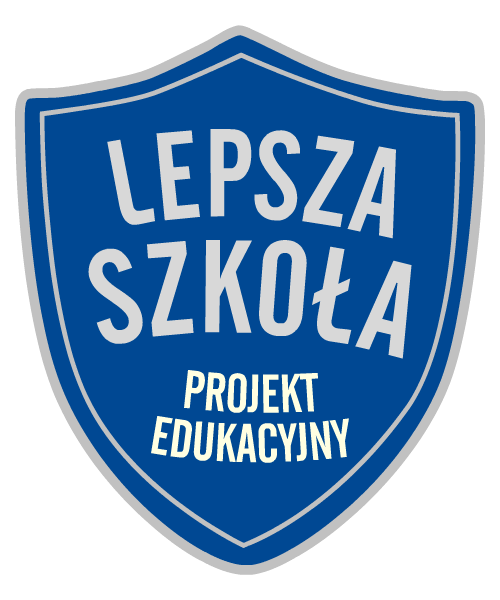 Rok szkolny 2021/22Rok szkolny 2021/22Gdańskie Wydawnictwo OświatowePlatforma E – wf sprawność i zdrowieO - VIIIO - VIIIO - VIIIO - VIIIJ. SperczyńskaJ. SperczyńskaJ. SperczyńskaJ. Sperczyńska1. Monitorowanie i testowanie sprawności uczniów stacjonarnie i online.2. Dostęp do programu wspierającego powrót dzieci do szkół „e – WF sprawność i zdrowie”3. Dostęp do bazy lekcji w formie video a także szkoleń dla nauczycieli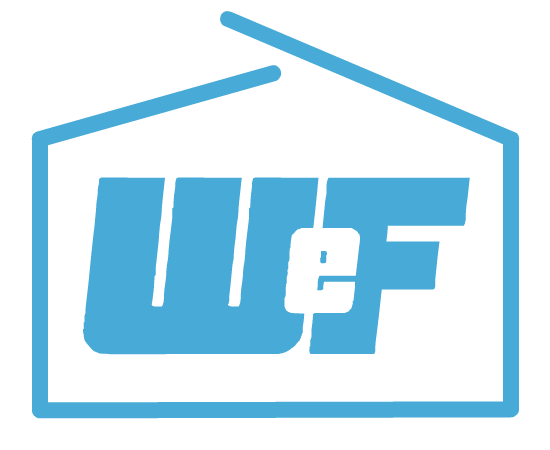 Rok szkolny 2021/22Rok szkolny 2021/22Ministerstwo SportuGotuj się na zmiany razem z Winiary0-VIII0-VIII0-VIII0-VIIIJ. SperczyńskaJ. SperczyńskaJ. SperczyńskaJ. Sperczyńska1. Kształtowanie dobrych nawyków żywieniowych, odpowiedzialnego stylu życia w duchu zero waste od najmłodszych lat.2. Pokazanie, że racjonalne podejście do odżywiania może być zabawą, może też pobudzić apetyt... na wiedzę.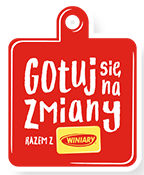 27 stycznia 2022 – 26 czerwca 2022II semestr27 stycznia 2022 – 26 czerwca 2022II semestrProgram jest organizowany przez NAV agency sp. z o.o.,
ul. Taśmowa 3, 02-677 WarszawaPatroni i partnerzy projektu:Bliżej przedszkola,Librus wspieramy oświatęProjekt edukacyjny EIT FOOD SCHOOL NETWORK„Krecik i warzywa”0 B0 B0 B0 BWioletta ZatorskaWioletta ZatorskaWioletta ZatorskaWioletta ZatorskaWzbogacenie wiedzy dzieci o zdrowym odżywianiu, cechach czy specyfice warzyw i owoców jako podstawowego filara zdrowej diety.- Ćwiczenie kompetencji społecznych tj. współpraca w grupie, efektywna komunikacja.- Aktywizacja kompetencji indywidualnych dzieci (tj. samoregulacja) poprzez zabawy w grupie wymagające odroczenia nagrody.- Ćwiczenie e-kompetencji poprzez udział w zadaniach udostępnianych przez nowoczesne technologie.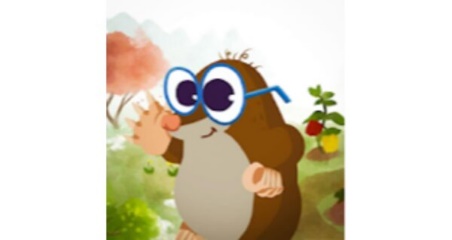 02 września 2021- 26 czerwca 202202 września 2021- 26 czerwca 2022Partnerzy: AZTI, Grupo AN, Queen’s University Belfast, University of Helsinki, University of Reading, Uniwersytet WarszawskiPodmiot zewnętrzny, który pełni patronat nad projektem/ programemThe EIT Food School NetworkOgólnopolski Projekt Edukacyjny Kreatywny Przedszkolak - Kreatywne DzieckoGrupa przedszkolna 0A0DGrupa przedszkolna 0A0DGrupa przedszkolna 0A0DGrupa przedszkolna 0A0DKatarzyna KowalczykKatarzayna KuskowskaKatarzyna KowalczykKatarzayna KuskowskaKatarzyna KowalczykKatarzayna KuskowskaKatarzyna KowalczykKatarzayna KuskowskaGłównym cel projektu to kreatywne i twórcze działania nauczycieli z przedszkolakami oraz uruchamianie twórczości dzieci, by potrafiły zrobić „coś z niczego”, pokazywanie dzieciom, iż można tworzyć piękne dzieła niekoniecznie kupując gotowe produkty.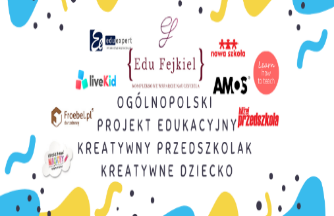 1.10. 2021-30.05. 20221.10. 2021-30.05. 2022Edu FejkielBliżej przedszkolaNowa szkołaFroebel.plLive.KidAmosEdu ExpertZajęcia o charakterze terapeutyczno-profilaktycznymKl. 2 a,b,c,dKl. 2 a,b,c,dKl. 2 a,b,c,dKl. 2 a,b,c,dHalina WręgaHalina WręgaHalina WręgaHalina WręgaCelem zajęć jest wprowadzenie uczniów w świat właściwych zachowań społecznych nie tylko akceptowanych ale i pożądanych, nacechowanych zrozumieniem i życzliwością.---Rok szkolny 2021/2022Rok szkolny 2021/2022Program własny-Akcja Sprzątanie świata – Polska8b8b8b8bMarta PłacheckaMarta PłacheckaMarta PłacheckaMarta PłacheckaKształtowanie postaw proekologicznych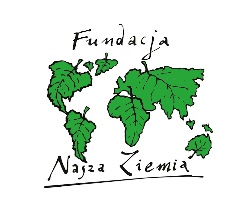 17 września 202117 września 2021Fundacja Nasza ZiemiaUzyskaliśmy certyfikat uczestnictwaMały Miś w świecie literatury:Czytamy razem z Małym MisiemGrupa przedszkolna 0A0DGrupa przedszkolna 0A0DGrupa przedszkolna 0A0DGrupa przedszkolna 0A0DKatarzyna KowalczykKatarzyna KuskowskaKatarzyna KowalczykKatarzyna KuskowskaKatarzyna KowalczykKatarzyna KuskowskaKatarzyna KowalczykKatarzyna Kuskowska Wspomaganie przez szkołę wychowawczej roli rodziny – rozwijanie czytelnictwa przez przedszkole we współpracy z rodzicami tj. zachęcanie do czytania w domu misiowi.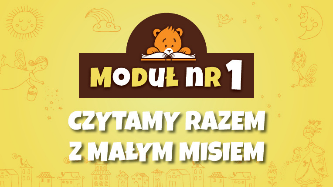 1.10. 2021-30.05. 20221.10. 2021-30.05. 2022Grupa MAC S.A.Ogólnopolski Projekt Edukacyjny "Z darami natury świat nie jest ponury!"Grupa przedszkolna 0AGrupa przedszkolna 0AGrupa przedszkolna 0AGrupa przedszkolna 0AKatarzyna KowalczykKatarzyna KowalczykKatarzyna KowalczykKatarzyna KowalczykKształtowanie postaw proekologicznych, pobudzanie kreatywności dzieci i
nauczycieli oraz zapoznanie z ideą zero waste.1.10. 2021-30.05. 20221.10. 2021-30.05. 2022„W Szachogrodzie”Program własnyna podstawie projektuWars i Sawa grają w szachyZapisani uczniowie klas IIZapisani uczniowie klas IIZapisani uczniowie klas IIZapisani uczniowie klas IIAleksandra FloriańskaAleksandra FloriańskaAleksandra FloriańskaAleksandra FloriańskaCel projektu: - nauka gry w szachy przez zabawę dla najmłodszych -zwiększenie umiejętności matematycznych uczniów  w zakresie logiki, orientacji przestrzennej, myślenia analitycznego, rozwiązywania problemów oraz kształtowanie ważnych cech osobowości tj. odpowiedzialność, koncentracja, intuicja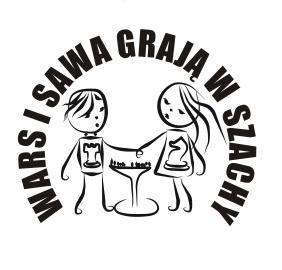 Rok szkolny2021-22Rok szkolny2021-22Biuro Edukacji m. st. Warszawy Polski Związek Szachowy-„Mamo, tato wolę wodę”ZerówkiZerówkiZerówkiMichalina ŁukasińskaMichalina ŁukasińskaMichalina ŁukasińskaMichalina ŁukasińskaMichalina ŁukasińskaJego nadrzędnym celem jest wykształcenie u dzieci prawidłowych nawyków żywieniowych ze szczególnym podkreśleniem roli wody w codziennej diecie, a także zwrócenie ich uwagi na zagadnienie ochrony środowiska.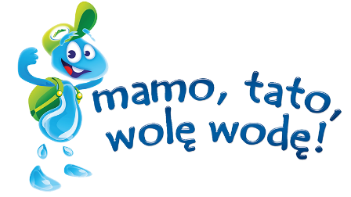 Wrzesień 2021-Czerwiec 2022Wrzesień 2021-Czerwiec 2022Żywiec ZdrójLekcje z klasą. Jak odczytywać emocje? Dla klasy 4.4d4d4dBeata LudziaBeata LudziaBeata LudziaBeata LudziaBeata LudziaWsparcie  klasy w rozwijaniu kompetencji społecznych. Podczas lekcji  uczniowie będą pracować zespołowo, poszukiwać kreatywnych rozwiązań, a także rozpoznawać, co czują inni. Dzięki temu wzmocnią umiejętność nawiązywania relacji z rówieśnikami, empatię i świadomość własnych emocji.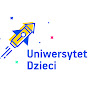 1 wrzesień 2021 - 19 maj 20221 wrzesień 2021 - 19 maj 2022Fundacja Uniwersytet DzieciWawaCraftWawaCraftIV-VIIIIV-VIIIIV-VIIIMonika Zimny,Urszula Kolbicz-GajdaMonika Zimny,Urszula Kolbicz-GajdaMonika Zimny,Urszula Kolbicz-GajdaMonika Zimny,Urszula Kolbicz-GajdaMonika Zimny,Urszula Kolbicz-Gajdarozwijanie kompetencji cyfrowych u uczniów i korzystania z różnego rodzaju narzędzi informatycznych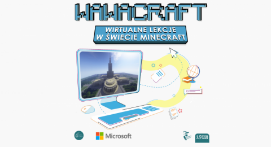 Wrzesień -luty 
Biuro EdukacjiEduWarszawa"Sięgnij po więcej ! - rozwój doradztwa zawodowego w szkołach podstawowych m.st. Warszawy""Sięgnij po więcej ! - rozwój doradztwa zawodowego w szkołach podstawowych m.st. Warszawy"VII-VIIIVII-VIIIVII-VIIIMonika ZimnyMonika ZimnyMonika ZimnyMonika ZimnyMonika ZimnyProjekt z doradztwa zawodowego- podniesienie podstawowych kompetencji kluczowych w zakresie budowania ścieżki kariery edukacyjno-zawodowej i poruszania się po rynku pracy Wrzesień 2021 -kwiecień 2022Projekt współfinansowany w ramach Regionalnego Programu Operacyjnego Województwa Mazowieckiego 2014-2020, Oś priorytetowa X Edukacja dla rozwoju regionu, Działanie 10.3 Doskonalenie zawodowe, Poddziałanie 10.3.3 Doradztwo edukacyjno-zawodowe, w ramach Zintegrowanych Inwestycji Terytorialnych i Biurem EdukacjiEkonomia na co dzieńEkonomia na co dzieńVII -VIIIVII -VIIIVII -VIIIMonika ZimnyMonika ZimnyMonika ZimnyMonika ZimnyUczniowie:- poznają elementarne pojęcia ekonomiczne, np. podaż , popyt, koszt alternatywny, budżet.
- Poznawanie siebie – określanie swoich zainteresowań, predyspozycji.
- Wybór drogi edukacyjnej – podejmowanie różnych form aktywności przygotowujących do funkcjonowania w dorosłym życiu.
- Rynek pracy, podjęcie działalności gospodarczej – podejmowanie różnych form aktywności przygotowujących do pracy zawodowej, sporządzanie dokumentów przy ubieganiu się o pracę.- Planowanie działań – wyznaczanie celów, określanie działań prowadzących do ich realizacji, przewidywanie konsekwencji dokonywanych wyborów.
- Gospodarowanie własnymi zasobami – zarządzanie środkami finansowymi, korzystanie z usług banku, korzystanie z praw konsumenta.
Uczniowie:- poznają elementarne pojęcia ekonomiczne, np. podaż , popyt, koszt alternatywny, budżet.
- Poznawanie siebie – określanie swoich zainteresowań, predyspozycji.
- Wybór drogi edukacyjnej – podejmowanie różnych form aktywności przygotowujących do funkcjonowania w dorosłym życiu.
- Rynek pracy, podjęcie działalności gospodarczej – podejmowanie różnych form aktywności przygotowujących do pracy zawodowej, sporządzanie dokumentów przy ubieganiu się o pracę.- Planowanie działań – wyznaczanie celów, określanie działań prowadzących do ich realizacji, przewidywanie konsekwencji dokonywanych wyborów.
- Gospodarowanie własnymi zasobami – zarządzanie środkami finansowymi, korzystanie z usług banku, korzystanie z praw konsumenta.
Wrzesień - lutyFundacja Młodzieżowej Przedsiębiorczości wraz z Narodowym Bankiem Polskim   i Fundacją Warszawski Instytut BankowościOgólnopolski Projekt Edukacyjny Gramy ZmysłamiOgólnopolski Projekt Edukacyjny Gramy ZmysłamiOgólnopolski Projekt Edukacyjny Gramy Zmysłami0d0dKatarzyna KuskowskaKatarzyna KuskowskaKatarzyna KuskowskaKatarzyna KuskowskaGłównym celem jest innowacyjne i kreatywne podejście do tematyki rozwijania zmysłów u dzieci.Tworzenie przez nauczycieli odpowiednich warunków do poznawania światawieloma zmysłami oraz budowania wiedzy na temat integracji sensorycznej.Głównym celem jest innowacyjne i kreatywne podejście do tematyki rozwijania zmysłów u dzieci.Tworzenie przez nauczycieli odpowiednich warunków do poznawania światawieloma zmysłami oraz budowania wiedzy na temat integracji sensorycznej.Głównym celem jest innowacyjne i kreatywne podejście do tematyki rozwijania zmysłów u dzieci.Tworzenie przez nauczycieli odpowiednich warunków do poznawania światawieloma zmysłami oraz budowania wiedzy na temat integracji sensorycznej.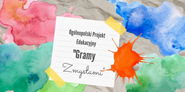 01.10.2021 – 31.05.202201.10.2021 – 31.05.202201.10.2021 – 31.05.2022Miesięcznik Bliżej PrzedszkolaPo realizacji projektuReading is magicReading is magicReading is magicKl.1-3 Kl.1-3 Agata Cygan Agata Cygan Agata Cygan Agata Cygan Nauczyciel wprowadza dzieci w świat książek w języku angielskim. Podczas zajęć czytane są książeczki z serii Pearson English Kids Readers. W książkach tych występują ci sami bohaterowie, których uczniowie znają z bajek Disneya i podręczników, dzięki czemu nauka języka angielskiego jest dla uczniów interesująca i angażująca.Nauczyciel wprowadza dzieci w świat książek w języku angielskim. Podczas zajęć czytane są książeczki z serii Pearson English Kids Readers. W książkach tych występują ci sami bohaterowie, których uczniowie znają z bajek Disneya i podręczników, dzięki czemu nauka języka angielskiego jest dla uczniów interesująca i angażująca.Nauczyciel wprowadza dzieci w świat książek w języku angielskim. Podczas zajęć czytane są książeczki z serii Pearson English Kids Readers. W książkach tych występują ci sami bohaterowie, których uczniowie znają z bajek Disneya i podręczników, dzięki czemu nauka języka angielskiego jest dla uczniów interesująca i angażująca.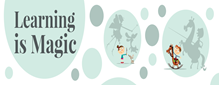 Rok szkolny 2021/22Rok szkolny 2021/22Rok szkolny 2021/22Wyd. PearsonRealizacja innowacji pedagogicznej ???Tydzień Uczniowskiej SuperMocyTydzień Uczniowskiej SuperMocyTydzień Uczniowskiej SuperMocyKl.0-8Kl.0-8Agata Cygan Agata Cygan Agata Cygan Agata Cygan Tydzień Uczniowskiej SuperMocy to tydzień, podczas którego zorganizowane zostały zajęcia, warsztaty, gry i zabawy, podczas których uczniowie mieli szansę poznać siebie oraz swoje mocne strony.Tydzień Uczniowskiej SuperMocy to tydzień, podczas którego zorganizowane zostały zajęcia, warsztaty, gry i zabawy, podczas których uczniowie mieli szansę poznać siebie oraz swoje mocne strony.Tydzień Uczniowskiej SuperMocy to tydzień, podczas którego zorganizowane zostały zajęcia, warsztaty, gry i zabawy, podczas których uczniowie mieli szansę poznać siebie oraz swoje mocne strony.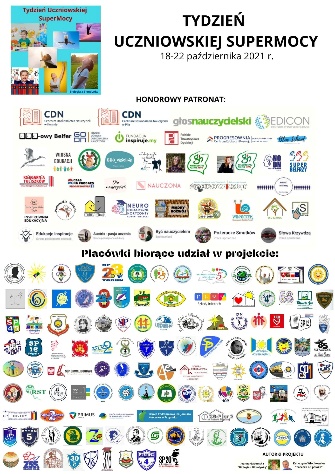 18-22.10.2022 r.18-22.10.2022 r.18-22.10.2022 r.Czy to program, czy akcja/wydarzenie???Wawerski Program Wsparcia Zdrowia PsychicznegoWawerski Program Wsparcia Zdrowia PsychicznegoWawerski Program Wsparcia Zdrowia PsychicznegoKl.0-8, nauczyciele, rodzice Kl.0-8, nauczyciele, rodzice Agata Cygan Agata Cygan Agata Cygan Agata Cygan Celem projektu jest podniesienie kompetencji uczniów, młodzieży, rodziców oraz grona pedagogicznego w zakresie komunikacji interpersonalnej, wyrażania swoich emocji i potrzeb oraz wsparcie tych grup w rozwiązywaniu problemów rówieśniczych w szkole, a także promocja, informowanie i upowszechnianie rozwoju kompetencji komunikacyjnych, kompetencji rozwiązywania konfliktów i mediacji w szkole zgodnie z ujednoliconymi standardami Ministerstwa Edukacji Narodowej, Ministerstwa Sprawiedliwości i Rzecznika Praw Dziecka.Celem projektu jest podniesienie kompetencji uczniów, młodzieży, rodziców oraz grona pedagogicznego w zakresie komunikacji interpersonalnej, wyrażania swoich emocji i potrzeb oraz wsparcie tych grup w rozwiązywaniu problemów rówieśniczych w szkole, a także promocja, informowanie i upowszechnianie rozwoju kompetencji komunikacyjnych, kompetencji rozwiązywania konfliktów i mediacji w szkole zgodnie z ujednoliconymi standardami Ministerstwa Edukacji Narodowej, Ministerstwa Sprawiedliwości i Rzecznika Praw Dziecka.Celem projektu jest podniesienie kompetencji uczniów, młodzieży, rodziców oraz grona pedagogicznego w zakresie komunikacji interpersonalnej, wyrażania swoich emocji i potrzeb oraz wsparcie tych grup w rozwiązywaniu problemów rówieśniczych w szkole, a także promocja, informowanie i upowszechnianie rozwoju kompetencji komunikacyjnych, kompetencji rozwiązywania konfliktów i mediacji w szkole zgodnie z ujednoliconymi standardami Ministerstwa Edukacji Narodowej, Ministerstwa Sprawiedliwości i Rzecznika Praw Dziecka.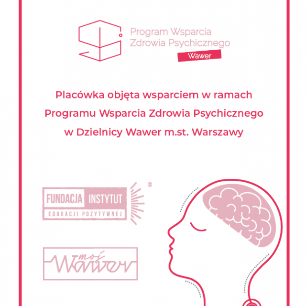 Rok szkolny 2021/22Rok szkolny 2021/22Rok szkolny 2021/22Fundacja Instytut Edukacji PozytywnejOrganizacja olimpiady z j. angielskiego Olimpusek Organizacja olimpiady z j. angielskiego Olimpusek Organizacja olimpiady z j. angielskiego Olimpusek Kl. 1-3 Kl. 1-3 Agata Cygan Agata Cygan Agata Cygan Agata Cygan ?????????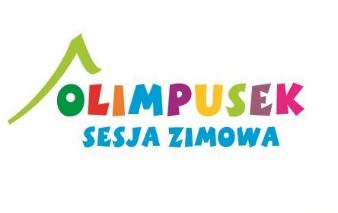 Rok szkolny 2021/22Rok szkolny 2021/22Rok szkolny 2021/22OLIMPUSCzy to program, czy akcja/wydarzenie???Spójrz InaczejSpójrz InaczejSpójrz InaczejKl.1-3Kl.1-3Agata Cygan Agata Cygan Agata Cygan Agata Cygan Program uczy uczniów rozumienia siebie i innych, rozpoznawania i zaspokajania własnych potrzeb i wyrażania emocji w konstruktywny  sposób lepszego radzenia sobie z różnymi problemami, umiejętności  dobrego współżycia z innymi i znajdowania w sobie oparcia w trudnych sytuacjach, tak, aby w przyszłości nie sięgały w tym celu po środki uzależniające.Program uczy uczniów rozumienia siebie i innych, rozpoznawania i zaspokajania własnych potrzeb i wyrażania emocji w konstruktywny  sposób lepszego radzenia sobie z różnymi problemami, umiejętności  dobrego współżycia z innymi i znajdowania w sobie oparcia w trudnych sytuacjach, tak, aby w przyszłości nie sięgały w tym celu po środki uzależniające.Program uczy uczniów rozumienia siebie i innych, rozpoznawania i zaspokajania własnych potrzeb i wyrażania emocji w konstruktywny  sposób lepszego radzenia sobie z różnymi problemami, umiejętności  dobrego współżycia z innymi i znajdowania w sobie oparcia w trudnych sytuacjach, tak, aby w przyszłości nie sięgały w tym celu po środki uzależniające.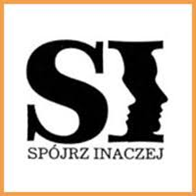 Rok szkolny 2021/22Rok szkolny 2021/22Rok szkolny 2021/22???Akcja Żonkile w szkołachAkcja Żonkile w szkołachAkcja Żonkile w szkołachKl.1-3 Kl.1-3 Agata Cygan Agata Cygan Agata Cygan Agata Cygan Upamiętnienie powstania w getcie warszawskim.Upamiętnienie powstania w getcie warszawskim.Upamiętnienie powstania w getcie warszawskim.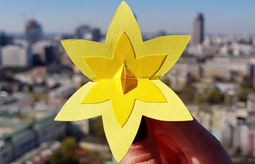 Rok szkolny 2021/22Rok szkolny 2021/22Rok szkolny 2021/22Muzeum PolinCzy to program, czy akcja/wydarzenie???Kampania Rowerowy MajKampania Rowerowy MajKampania Rowerowy MajKl.0-8, nauczyciele Kl.0-8, nauczyciele Agata Cygan, Anna Rafalska  Agata Cygan, Anna Rafalska  Agata Cygan, Anna Rafalska  Agata Cygan, Anna Rafalska  Rowerowy Maj to największa kampania w Polsce promująca zdrowy tryb życia i zrównoważoną mobilność wśród dzieci przedszkolnych, uczniów szkół podstawowych, grona nauczycielskiego oraz rodziców i opiekunów. Rowerowy Maj, poprzez zabawę połączoną z elementami rywalizacji, popularyzuje rower jako środek transportu do szkoły, uczy dobrych i zdrowych nawyków, które utrzymują się również po zakończeniu kampanii.Rowerowy Maj to największa kampania w Polsce promująca zdrowy tryb życia i zrównoważoną mobilność wśród dzieci przedszkolnych, uczniów szkół podstawowych, grona nauczycielskiego oraz rodziców i opiekunów. Rowerowy Maj, poprzez zabawę połączoną z elementami rywalizacji, popularyzuje rower jako środek transportu do szkoły, uczy dobrych i zdrowych nawyków, które utrzymują się również po zakończeniu kampanii.Rowerowy Maj to największa kampania w Polsce promująca zdrowy tryb życia i zrównoważoną mobilność wśród dzieci przedszkolnych, uczniów szkół podstawowych, grona nauczycielskiego oraz rodziców i opiekunów. Rowerowy Maj, poprzez zabawę połączoną z elementami rywalizacji, popularyzuje rower jako środek transportu do szkoły, uczy dobrych i zdrowych nawyków, które utrzymują się również po zakończeniu kampanii.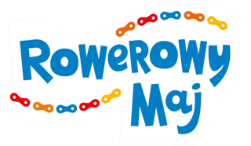 Rok szkolny 2021/22Rok szkolny 2021/22Rok szkolny 2021/22Głównym organizatorem kampanii jest Miasto Gdańsk.Akademia samorządów uczniowskich.Akademia samorządów uczniowskich.Akademia samorządów uczniowskich.Kl. 1-8Kl. 1-8Agata Cygan, Marta Biedrzycka Agata Cygan, Marta Biedrzycka Agata Cygan, Marta Biedrzycka Agata Cygan, Marta Biedrzycka Celem naszych działań jest wspieranie i promowanie zaangażowania społecznego wśród społeczności szkolnych.Celem naszych działań jest wspieranie i promowanie zaangażowania społecznego wśród społeczności szkolnych.Celem naszych działań jest wspieranie i promowanie zaangażowania społecznego wśród społeczności szkolnych.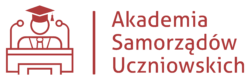 Rok szkolny 2021/22Rok szkolny 2021/22Rok szkolny 2021/22Program własny?„SP 109 w Minecraft”„SP 109 w Minecraft”„SP 109 w Minecraft”4-64-6Urszula Kolbicz-GajdaUrszula Kolbicz-GajdaUrszula Kolbicz-GajdaUrszula Kolbicz-GajdaRozwijanie kompetencji cyfrowych uczniówsprzyjanie ogólnemu wykształceniu oraz rozwojowi osobowości ucznia, kształtowanie umiejętności samodzielnego myślenia, wyciągania logicznych wniosków oraz rozwiązywania postawionych problemów, ujawnianie zainteresowań i kształtowanie uzdolnień uczniów w dziedzinie informatyki.Rozwijanie kompetencji cyfrowych uczniówsprzyjanie ogólnemu wykształceniu oraz rozwojowi osobowości ucznia, kształtowanie umiejętności samodzielnego myślenia, wyciągania logicznych wniosków oraz rozwiązywania postawionych problemów, ujawnianie zainteresowań i kształtowanie uzdolnień uczniów w dziedzinie informatyki.Rozwijanie kompetencji cyfrowych uczniówsprzyjanie ogólnemu wykształceniu oraz rozwojowi osobowości ucznia, kształtowanie umiejętności samodzielnego myślenia, wyciągania logicznych wniosków oraz rozwiązywania postawionych problemów, ujawnianie zainteresowań i kształtowanie uzdolnień uczniów w dziedzinie informatyki.--Rok szkolny 2021/22Rok szkolny 2021/22Rok szkolny 2021/22Program własnyOd grosika do złotówkiOd grosika do złotówkiOd grosika do złotówkiOd grosika do złotówkiKl. II bKl. II cJolanta MituraKatarzyna StaniecJolanta MituraKatarzyna StaniecJolanta MituraKatarzyna StaniecJolanta MituraKatarzyna StaniecGłówne cele programu:- nabycie przez dzieci umiejętności gospodarowania pieniędzmi, ustalania priorytetów przy ich wydawaniu lub oszczędzaniu,- nabycie przez uczniów wiedzy o finansowych aspektach niebezpiecznych zdarzeń ze szczególnym uwzględnieniem ryzyka i bezpiecznych zachowań.Główne cele programu:- nabycie przez dzieci umiejętności gospodarowania pieniędzmi, ustalania priorytetów przy ich wydawaniu lub oszczędzaniu,- nabycie przez uczniów wiedzy o finansowych aspektach niebezpiecznych zdarzeń ze szczególnym uwzględnieniem ryzyka i bezpiecznych zachowań.Główne cele programu:- nabycie przez dzieci umiejętności gospodarowania pieniędzmi, ustalania priorytetów przy ich wydawaniu lub oszczędzaniu,- nabycie przez uczniów wiedzy o finansowych aspektach niebezpiecznych zdarzeń ze szczególnym uwzględnieniem ryzyka i bezpiecznych zachowań.Główne cele programu:- nabycie przez dzieci umiejętności gospodarowania pieniędzmi, ustalania priorytetów przy ich wydawaniu lub oszczędzaniu,- nabycie przez uczniów wiedzy o finansowych aspektach niebezpiecznych zdarzeń ze szczególnym uwzględnieniem ryzyka i bezpiecznych zachowań.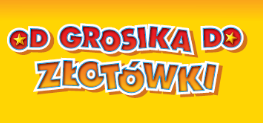 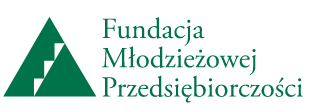 Grudzień 2021 (kl. II) – grudzień 2022(kl. III)Grudzień 2021 (kl. II) – grudzień 2022(kl. III)Grudzień 2021 (kl. II) – grudzień 2022(kl. III)Grudzień 2021 (kl. II) – grudzień 2022(kl. III)Ministerstwo FinansówFundacja młodzieżowej Przedsiębiorczości A Member of JA WordldwideOd zabawy do sportuOd zabawy do sportuOd zabawy do sportuOd zabawy do sportuKl. I-IIIJoanna Sperczyńska,Alina Wołosz,Bartłomiej GajdaJoanna Sperczyńska,Alina Wołosz,Bartłomiej GajdaJoanna Sperczyńska,Alina Wołosz,Bartłomiej GajdaJoanna Sperczyńska,Alina Wołosz,Bartłomiej GajdaPodniesienie sprawności fizycznej dzieci najmłodszej grupy szkolnej. Program ma na celu przygotowanie dzieci do uczestnictwa w szeroko pojętej kulturze fizycznej uczestnictwa w sporcie oraz odbioru widowiska sportowego.Podniesienie sprawności fizycznej dzieci najmłodszej grupy szkolnej. Program ma na celu przygotowanie dzieci do uczestnictwa w szeroko pojętej kulturze fizycznej uczestnictwa w sporcie oraz odbioru widowiska sportowego.Podniesienie sprawności fizycznej dzieci najmłodszej grupy szkolnej. Program ma na celu przygotowanie dzieci do uczestnictwa w szeroko pojętej kulturze fizycznej uczestnictwa w sporcie oraz odbioru widowiska sportowego.Podniesienie sprawności fizycznej dzieci najmłodszej grupy szkolnej. Program ma na celu przygotowanie dzieci do uczestnictwa w szeroko pojętej kulturze fizycznej uczestnictwa w sporcie oraz odbioru widowiska sportowego.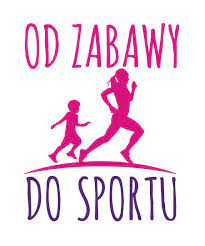 Październik-grudzień 2021Październik-grudzień 2021Październik-grudzień 2021Październik-grudzień 2021Urząd miasta stołecznego Warszawy biuro Sportu i Rekreacji zakład gier i zabaw Akademii wychowania fizycznego w Warszawie-Ćwiczenia i zabawy z elementami korektywyĆwiczenia i zabawy z elementami korektywyĆwiczenia i zabawy z elementami korektywyĆwiczenia i zabawy z elementami korektywyzerówkiJoanna SperczyńskaJoanna SperczyńskaJoanna SperczyńskaJoanna SperczyńskaDbałeś o postawę ciała, wzmacnianie mięśni posturalnych, gry i zabawy ogólnorozwojowe, nabywanie nawyku prawidłowej postawy.Dbałeś o postawę ciała, wzmacnianie mięśni posturalnych, gry i zabawy ogólnorozwojowe, nabywanie nawyku prawidłowej postawy.Dbałeś o postawę ciała, wzmacnianie mięśni posturalnych, gry i zabawy ogólnorozwojowe, nabywanie nawyku prawidłowej postawy.Dbałeś o postawę ciała, wzmacnianie mięśni posturalnych, gry i zabawy ogólnorozwojowe, nabywanie nawyku prawidłowej postawy.-Rok szkolny 2021/22Rok szkolny 2021/22Rok szkolny 2021/22Rok szkolny 2021/22program własny-Ekologia. Jak chronić środowisko?Ekologia. Jak chronić środowisko?Ekologia. Jak chronić środowisko?Ekologia. Jak chronić środowisko?Kl. II bKl. II cJolanta MituraKatarzyna StaniecJolanta MituraKatarzyna StaniecJolanta MituraKatarzyna StaniecJolanta MituraKatarzyna StaniecUczniowie:- prowadzą obserwacje przyrodnicze,- dowiadują się, jak chronić środowisko i czym jest klimat,- pracują kreatywnie, nadają nowe życie zużytym przedmiotom,- trenują kompetencje społeczne,- rozszerzają wiedzę przyrodniczą.Uczniowie:- prowadzą obserwacje przyrodnicze,- dowiadują się, jak chronić środowisko i czym jest klimat,- pracują kreatywnie, nadają nowe życie zużytym przedmiotom,- trenują kompetencje społeczne,- rozszerzają wiedzę przyrodniczą.Uczniowie:- prowadzą obserwacje przyrodnicze,- dowiadują się, jak chronić środowisko i czym jest klimat,- pracują kreatywnie, nadają nowe życie zużytym przedmiotom,- trenują kompetencje społeczne,- rozszerzają wiedzę przyrodniczą.Uczniowie:- prowadzą obserwacje przyrodnicze,- dowiadują się, jak chronić środowisko i czym jest klimat,- pracują kreatywnie, nadają nowe życie zużytym przedmiotom,- trenują kompetencje społeczne,- rozszerzają wiedzę przyrodniczą.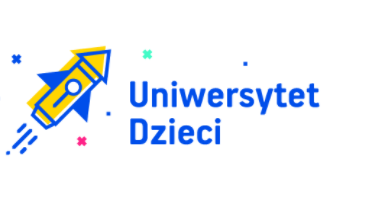 Rok szkolny 2021/22Rok szkolny 2021/22Rok szkolny 2021/22Rok szkolny 2021/22Fundacja Uniwersytet Dzieci